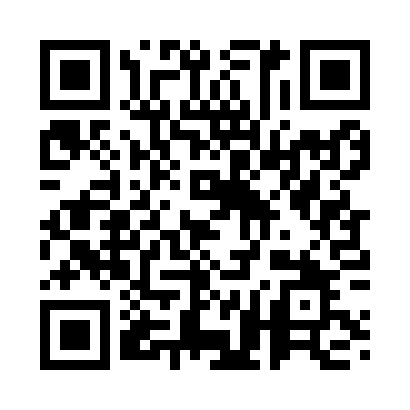 Prayer times for Stronsdorf, AustriaWed 1 May 2024 - Fri 31 May 2024High Latitude Method: Angle Based RulePrayer Calculation Method: Muslim World LeagueAsar Calculation Method: ShafiPrayer times provided by https://www.salahtimes.comDateDayFajrSunriseDhuhrAsrMaghribIsha1Wed3:225:3412:524:528:1010:142Thu3:195:3312:524:538:1210:163Fri3:165:3112:524:538:1310:194Sat3:135:2912:524:548:1410:215Sun3:115:2812:514:548:1610:246Mon3:085:2612:514:558:1710:267Tue3:055:2512:514:558:1910:298Wed3:025:2312:514:568:2010:319Thu2:595:2212:514:568:2210:3410Fri2:565:2012:514:578:2310:3611Sat2:545:1912:514:578:2410:3912Sun2:515:1712:514:588:2610:4113Mon2:485:1612:514:588:2710:4414Tue2:455:1512:514:598:2810:4715Wed2:425:1312:514:598:3010:4916Thu2:395:1212:515:008:3110:5217Fri2:365:1112:515:008:3210:5418Sat2:355:1012:515:018:3410:5719Sun2:345:0812:515:018:3511:0020Mon2:345:0712:515:028:3611:0121Tue2:345:0612:515:028:3711:0122Wed2:335:0512:525:038:3911:0223Thu2:335:0412:525:038:4011:0324Fri2:325:0312:525:048:4111:0325Sat2:325:0212:525:048:4211:0426Sun2:325:0112:525:058:4311:0427Mon2:315:0012:525:058:4411:0528Tue2:314:5912:525:058:4511:0529Wed2:314:5912:525:068:4611:0630Thu2:314:5812:525:068:4711:0631Fri2:314:5712:535:078:4811:07